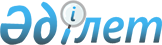 О внесении изменений и дополнения в постановление Правительства Республики Казахстан от 1 октября 1998 года N 983
					
			Утративший силу
			
			
		
					Постановление Правительства Республики Казахстан от 24 февраля 1999 года N 170. Утратило силу - постановлением Правительства РК от 25 февраля 2003 г. N 202      Правительство Республики Казахстан постановляет: 

      1. Внести в постановление Правительства Республики Казахстан от 1 октября 1998 года № 983 P980983_  "О создании Совета по экономической политике" следующие изменения и дополнение: 

      1) строку "Джандосов Ураз Алиевич - Первый заместитель Премьер-Министра Республики Казахстан - Председатель Государственного комитета Республики Казахстан по инвестициям, заместитель Руководителя Совета" изложить в следующей редакции: 

      "Джандосов Ураз Алиевич - Заместитель Премьер-Министра Республики Казахстан - Министр финансов Республики Казахстан, заместитель руководителяСовета"; 

      2) строку "Мынбаев Сауат Мухаметбаевич - Министр финансов Республики Казахстан" изложить в следующей редакции: 

      "Мынбаев Сауат Мухаметбаевич" - заместитель Руководителя Администрации Президента Республики Казахстан (по согласованию)"; 

      3) ввести в состав Совета по экономической политике: 

      Какимжанова Зейнуллу          - Министра государственных  

      Халидолловича                   доходов Республики Казахстан      2. Настоящее постановление вступает в силу со дня подписания.            Премьер-Министр 

     Республики Казахстан 
					© 2012. РГП на ПХВ «Институт законодательства и правовой информации Республики Казахстан» Министерства юстиции Республики Казахстан
				